РЕКОМЕНДАЦИИ УЧЕНИКАМ: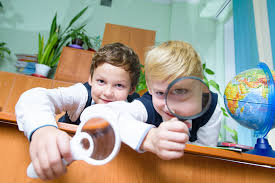 ПОМНИТЕ! Фундамент математических знаний закладывается на обычных уроках математики и при систематической подготовке к ним. Необходимо внимательно выслушивать теоретический материал, который учитель объясняет на уроках. Старайтесь не пропускать без уважительной причины уроки математики. Не допускайте формального усвоения программного материала.Помните, что умение решать задачи является следствием глубоко понятого соответствующего теоретического материала. Выполняйте все домашние задания самостоятельно, не списывайте из «решебников» и своевременно выясняйте непонятные моменты. Составьте свой личный план подготовки к экзамену. Покажите его учителю или другому квалифицированному специалисту для подтверждения его правильности и соответствия вашим индивидуальным способностям. Регулярно занимайтесь дополнительно по личному плану, не реже 1 раза в неделю. Запомните: вся подготовка к экзамену зависит лично от каждого из вас. Роль учителя в школе действительно велика, но он не всемогущ, и обучить может лишь того, кто хочет учится и кто учится сам.Совершенствуйте свои вычислительные умения и навыки, считайте без калькуляторов или других электронных помощников.Овладейте приемом «движение по спирали».Алгоритм «движения по спирали» состоит в следующем:	а) Необходимо сразу просмотреть весь КИМ от начала до конца. Сначала отметьте для себя те задания, которые кажутся простыми, понятными и легкими. Именно эти задания необходимо выполнять первыми.б) Начинать необходимо с того, что можно выполнить с ходу, без особых усилий и раздумий.в) Пробежать глазами отметить про себя 2-3 задания, которые вами поняты. К ним можно перейти, когда закончите с первыми заданиями.г) Просмотреть оставшиеся задания. Необходимо отметить для себя задание, которое можете решить без особого напряжения и перейти к нему сразу же после выполнения простых заданий. Затем необходимо вернутся к нерешенным заданиям, и попробовать решить их. И т.д. Это и есть движение по спирали: возвращение к нерешенным примерам и выбор тех из них, решение которых созрело к данному моменту. 